Upper New York Annual Conference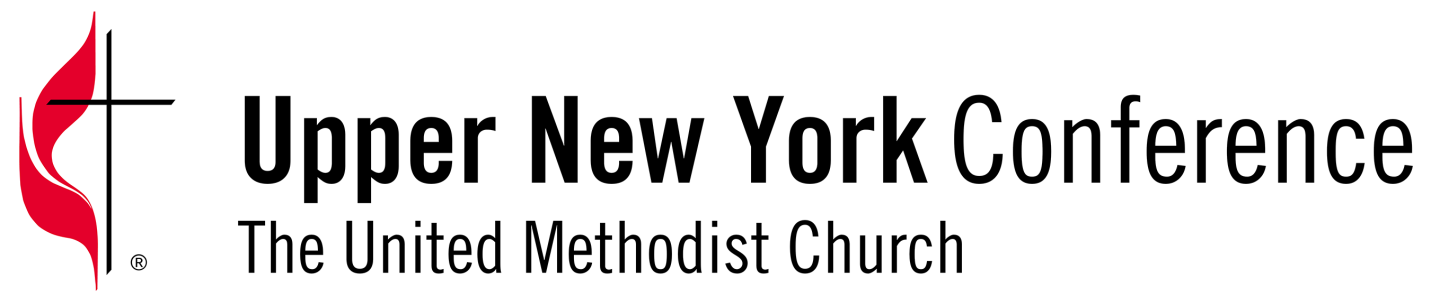 Board of Trustees Meeting MinutesZOOM MeetingAugust 2, 2016Voting Members Present: Rev. Richard Barling, Rev. Barbara Brewer,  Ms. Pam Deckard,  Mr. Peter Abdella, Mr. Howard Simonin, Rev. John Jackson, Mr. Hal Schmidt, Rev. Jack Keating.Ex-officio Present:   Mr. Kevin Domanico, Mr. Scott DelConte.  Guests Present:  Ms. Pat Toukatly.After a roll call, in which a quorum was found to be present, the meeting was called to order by Richard Barling at 4:00pm via ZOOM.   Jack Keating offered an opening prayer.PREVIOUS MINUTESThe minutes of the July 19, 2016 meeting were corrected on page 2, under the New Conference Center Discussion.  Following the correction, Pam Deckard moved and Barb Brewer seconded the acceptance of these corrected minutes.  This was approved by unanimous vote.CLOSED PROPERTIES DISCUSSION- Pam Deckard led this discussion seeking updates to the status of closed churches and other properties under the responsibility of the Board of Trustees.   A copy of the results of this update are attached to these minutes.DISTRICT PARSONAGES UPDATEOneonta District – Howard Simonin and Rich Barling are the assigned Trustees on this project and Rick reported that they are traveling to the district later this week to look at additional properties in the community. Mohawk District – Jack Keating and Howard Simonin are the assigned Trustees on this project and Jack reported that several phone conversations have taken place on the 150 Paris Road, New Hartford, NY.   Rev. Roy (Mohawk District DS), Howard and Jack will tour this property on August 12th to follow up on the status of this acquisition.CONFERENCE CENTER UPDATE – Barb Brewer gave an update on the conversation s that have taken place since our 7/19 meeting between Trustees representatives and representatives of our CFA team regarding our actions on the additional work needing to be done at the Henry Clay Blvd. property.  This additional work is resulting in increased costs, as detailed in our 7/19 minutes.     Rich Barling will work with Bill Gottschalk-Fielding to get a formal “sign on” from the Conference Leadership team, which the Trustees present today felt is appropriate and needed.   CONFERENCE WEB SITE – Rich Barling and Jack Keating reported that updates to the Trustees page on the conference web site have begun.  The current membership of the Board of Trustees (with classes) is now on the web site. Updates will continue on this page.  DISTRICT BUILDINGS AND LOCATIONS TEAMS – Rich Barling reported that all the district teams have not yet responded to our request for help in managing closed church properties, following the training conducted at Casowasco.  Rich will continue to work to see that this happens. FUTURE BUSINESS ITEMS – Conference treasurer Kevin Domanico reminded us that there are at least five business items the Trustees will need to act on at future meetings.  He identified these as:Revolving Loan Fund policy and implementationPyramid Brokerage proposalGateway-Longview communicationsInsurance RPFRestricted Funds Access InformationFUTURE MEETINGS – In accordance with our schedule set up on 7/19, the next meeting of the Conference Board of Trustees will occur, via ZOOM teleconference, on Thursday, August 18, 2016 at 7:00pm.  The meeting was adjourned at 5:20pm following a closing prayer offered by President Rich Barling.  Respectfully submitted,Jack Keating, Secretary